บันทึกข้อความ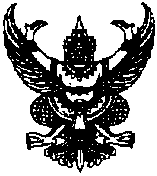 ส่วนราชการ  กลุ่มงาน....................... รพ.สมเด็จพระปิ่นเกล้า พร. (โทร.)                                           	ที่	วันที่                                                             	                                                                                                  เรื่อง  ขออนุมัติเบิกเงินทุนวิจัย                                                                                                             	                                                                                                                            เสนอ  รพ.สมเด็จพระปิ่นเกล้า พร. (ผ่าน คณะกรรมการส่งเสริมงานวิจัย รพ.ฯ)		๑. ตามอนุมัติท้ายบันทึก กลุ่มงาน.................................... รพ.ฯ (โทร...........) ที่ .....................................เรื่อง ขอรับการสนับสนุนเงินทุนวิจัย เรื่อง..................................................................เป็นจำนวน........บาท (................................บาทถ้วน) บัดนี้ ข้าพเจ้า ................................. ตำแหน่ง ..................................  ได้ดำเนินการวิจัยเรียบร้อยแล้ว		๒. ขออนุมัติเบิกเงินทุนสนับสนุนการวิจัยเป็นค่าใช้จ่ายจำนวน ......................บาท (.....................................) ตามรายละเอียดที่แนบ	จึงเสนอมาเพื่อโปรดพิจารณาดำเนินการต่อไป						ร.ท.หญิง							        ผู้วิจัย															  และเสนอตามสายงานของผู้วิจัย...........